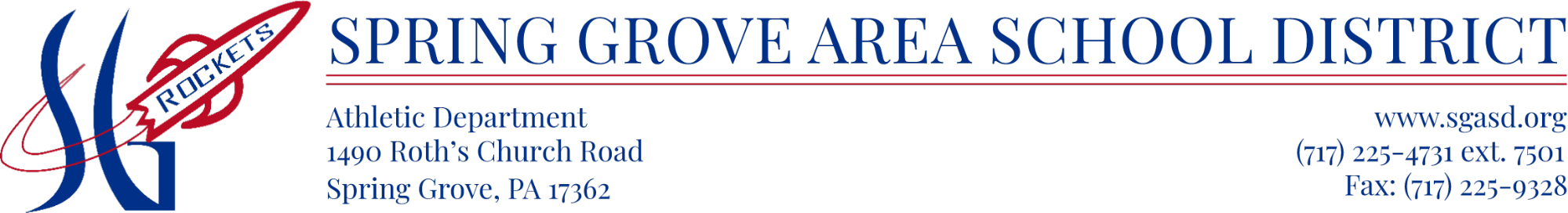  Coach,Please review the information prior to your meet at Spring Grove for the 2023 outdoor track season. Maximum participants per event:All sprinting events run in lanes, 100, 100/110H, 200, 300H, 400, 9 per school.All heats will run fastest to slowest, please place your runners accordingly.Distance events, 800, 1600, 3200, 9 per school. We will time and record the first three finishers, the others are on the coaches to time.All field events, PV, LJ, TJ, SP, Disc, Jav, HJ, 10 per school.The horizontal jumps will be contested using an open pit format:Triple Jump 3:45- 4:45Long Jump 4:50- 5:50Pole Vault = 3:45 Girls followed by BoysHigh Jump = 3:45 Girls followed by Boys  Our track is a 6-lane all-weather surface. Maximum spike length is 3/16 in.Javelin is contested on an all-weather runway.Throwing events are behind the locker rooms and will be contested at  3:45 Start Boys Javelin and Girls Shot putFollowed by: Girls Javelin and Boys ShotFollowed by Girls DiscusFollowed by Boys Discus 2X2 Format for Throwing Events Only1.   All throwers from each school take 2 attempts which count for scoring2.  	After all athletes have completed their first two throws the coach will designate the 3 athletes from his/her school who will be taking 2 additional throws and which athletes will pass on their final 2 attempts, per a Coach’s “Gentlemen/Ladies Agreement”.3.    	Field Judges will only call the names of the 3 athletes          designated by each school for the final 2 attempts4.    	Once designated, these athletes may not be changed.5.    	The three athletes that are designated from each school are the only athletes that may continue to throw after the original 2 attempts are completed6.    	Places would be determined by taking the top three distances from all attempts taken7.    	Home team will still continue to determine the number of participants per eventNOTE·       This format will be conducted at all YAIAA venues as a “Gentlemen/Ladies Agreement” between the coaches.If you have any questions please do not hesitate to ask via email, text or phone call,Eric Baumgardner                                               	Brian CampbellHead Girls Coach                                                	Head Boys Coachbaumgre@sgasd.org                                         campbelb@sgasd.orgcell 410-499-2664                                              	cell 443-280-7792